Мастер-класс по хореографии«Применение комплексного способа разучивания танцевальных комбинаций «Шаг за Шагом»(педагог Лисичёнок Н.А.)Тема: «Применение комплексного способа разучивания танцевальных комбинаций «Шаг за Шагом»Цель: обучение танцевальным элементам русского народного танцаЗадачи:Обучающие:- формировать знания об истории возникновения русского танца и специфике исполнения движений танца;- изучить традиционные движения русского танца;Развивающие:- развивать интерес к традиционной танцевальной культуре русского народа;Воспитательные:- воспитывать художественный и эстетический вкус.Материалы и инструменты: хореографический класс, аудиоматериал, аудиоаппаратураУчастники: учащиеся, педагогиОрганизатор мастер-класса: педагог дополнительного образования – Лисичёнок Н.А.Длительность: 45 минутКоличество групп: 1Ход проведения мастер-классаВступительная часть. Приветствие. Сообщение темы, объявление целей и задач.Основная часть. Русский танец - это не что иное, как проявление чувств, в художественной форме передавая ощущения красоты жизни, отображая трудовые процессы, давая выход жизненной энергии. Русский танец, как вид русского традиционного искусства имеет свою многовековую историю. Ещё в дохристианский период, в V-VII вв., на характер танца налагали отпечаток языческие религиозные представления.XVIII век – эпоха, связанная с именем Петра I – блестящего реформатора своего времени, с появлением нового государства – Российской Империи. Это и эпоха видоизменения русского народного танцевального искусства. Танец приобретает более светский характер. При дворе становятся популярными европейские танцы: французская кадриль, менуэт, полонез, лансье и др. И в народе танец не только сохраняется, но и приобретает новые формы. Так, в результате западных салонных танцев в русском быту появляются кадриль, полька, ланце и другие. Попадая в деревню, они коренным образом изменяются, приобретая типично русские местные черты, манеру и характер исполнения.Выход русского народного танца на большую сцену происходит во втором десятилетии XX века. Это период начала мощного развития русского народного творчества всех его видов и жанров. Появляются учебные заведения по профессиональной подготовке преподавателей всех видов искусств, в том числе и хореографического искусства. Открываются учебные заведения непосредственно для профессиональной подготовки танцоров. По всей территории России начинают создаваться, как любительские, так и профессиональные танцевальные коллективы. Русский танец приобретает массовый характер в своей сценической форме.Основы хореографического языка, лексики народного танца составляют традиционные элементы и движения, дошедшие до нас от предков и продолжающие жить до настоящего времени. Они состоят из различного вида шагов, ходов, ударов, дробей и выстукиваний, соскоков и подскоков, разнообразных наклонов, поворотов и вращений, а также положений головы, рук, корпуса, выражающих в синтезе гармонию образа, действия и чувства.Практическая часть.Вот, коротко раскрыв специфику движений русского танца, мы приступаем к изучению практического материала.Положения рук в русском танце.1-е положение:Обе руки, согнутые в локтях, лежат сбоку на талии, у девушек — кулачками, иногда ладонями; у юношей — чаще ладонями, иногда кулачками. Локти направлены в стороны. Это положение можно назвать «подбоченившись».2-е положение:Руки скрещены на груди. У девушек руки или приближены к корпусу, или чуть отведены, правая рука находится под левой рукой, кисти зажаты в кулачок и спрятаны под локти противоположных рук. У юношей руки от корпуса отведены, локти направлены вперед, правая рука находится над левой рукой, кисти лежат ладонями на противоположных руках, выше локтя.3-е положение (женское):Обе руки подняты невысоко в стороны и находятся между исходной и 2-й позицией, локти свободны, кисти направлены ладонями вперед. Иногда девушка в правой руке держит платочек.4-е положение (женское): Правая рука, согнутая в локте, поднята от локтя вверх, локоть от корпуса отведен в сторону и направлен вниз, кисть, повернутая ладонью к зрителю, находится чуть выше правого плеча, пальцы согнуты и опущены к ладони. Левая рука свободно опущена вниз и от корпуса отведена.Позиции ног.- свободная: пятки вместе, носки симметрично разведены в стороны на ширину плеч;- вторая невыворотная: ноги расставлены в стороны на ширину стопы. Стопы расположены параллельно друг к другу;- третья невыворотная: пятка одной ноги ставится к середине стопы другой. Носки направлены в стороны;- четвертая невыворотная: ступня одной ноги параллельна и находится впереди другой на расстоянии стопы. Носки стоп направлены вперед;- шестая невыворотная: стопы стоят рядом, пятки и носки сомкнуты.Простой бытовой шаг.И. п. ног: 6-я позиция, носки чуть разведены.Шаги исполняются вперед, свободно и не напряженно. Нога опускается на всю ступню иногда с носка, иногда с каблука; в женском танце шаги иногда выполняются на низких полу-пальцах. Темп хода может быть медленный и быстрый, с шагом на каждую четверть или восьмую такта. В зависимости от характера танца ход может принимать различные оттенки. Шаги могут быть широкие, как бы стелющиеся по земле, тогда ход принимает лирический характер, придает танцу плавность и певучесть. Шаги могут быть частые, мелкие, но в то же время ровные и спокойные: девушка двигается легкой походкой, незаметно переступая ногами, тогда как корпус почти неподвижен. Шаги могут быть четкие, крепкие, с сильным ударом всей ступней об пол; такими шагами обычно двигается юноша, иногда девушка, горделиво подтянув корпус, приподняв голову, задорно поглядывая вокруг.Переменный ход на всю ступню.Все три шага переменного хода выполняются одинаково, на всю ступню, переступая, а не скользя. После трех шагов исполнитель чуть задерживается на месте, затем продолжает ход с другой ноги.И. п. ног: 6-я позиция, носки чуть разведены. Музыкальный размер: 2/4.«раз» -  Шаг правой ногой вперед на всю ступню,«и» - Шаг левой ногой вперед на всю ступню,«два» - Шаг правой ногой вперед на всю ступню,«и» - Пауза.Ход продолжается с левой ноги. Корпус свободен или подтянут, голова прямая или слегка приподнята. Руки могут находиться в исходной позиции, во 2-й позиции, в положении 1 и т. д. Этот ход выполняется также назад, шагами на низких полупальцах.«Припадание».Исполнитель делает боковой шаг на всю ступню, слегка приседая, затем подставляет другую ногу на полу-пальцы, сзади опорной ноги.И. п. ног: 3-я позиция, правая нога впереди. Музыкальный размер: 2/4.«и» - Исполнитель чуть заметно приподнимается на полупальцы левой ноги, отделяя правую ногу от пола.«раз» - Боковой, слегка выворотный шаг правой ногой вправо, на всю ступню, слегка приседая. Левая нога, сгибаясь в колене, отделяется от пола и приближает стопу сзади к правой ноге.«и» - Левая нога опускается позади правой ноги на полупальцы, присогнутая в колене. Тяжесть тела переходит на левую ногу.Правая нога спереди отделяется от пола, колено свободно, подъем свободен,«два» - Повторение движения на счет «раз»,«и» - Повторение движения на счет «раз-и».Движение выполняется с одной ноги: с правой ноги, с продвижением вправо или с левой ноги, с продвижением влево. Корпус прямой. Ход может выполняться медленно, плавно, спокойно или быстро, четко.По иному выполняется «припадание» в русском сценическом женском танце. Исполнительница делает более широкий боковой шаг, опускаясь с носка на всю ступню, сильнее приседает; другая нога выворотно поднимается сзади до уровня щиколотки опорной ноги, вытянутая в подъеме и согнутая в колене. Корпус может с каждым шагом наклоняться поочередно, то на правый, то на левый бок, голова наклоняется то к правому, то к левому плечу. Этим ходом исполнительница может двигаться из стороны в сторону, а также делать повороты на месте.После того, как выучили основные элементы, приступаем к изучению этюда. Соединяются движения и исполняются под музыку.Заключительная часть. Рефлексия. Вот, мы с вами и познакомились с историей возникновения русского народного танца и со спецификой его исполнения. Каждый народ выражает в своих танцах то, что ему наиболее близко и знакомо. Таким образом, и повседневные занятия, и весь жизненный уклад находят отражение в искусстве танца, придавая ему специфические черты. Я думаю, что эти знания полезны для общего развития и  пригодятся  вам  в будущем.Проведение рефлексии «Все у меня в руках!».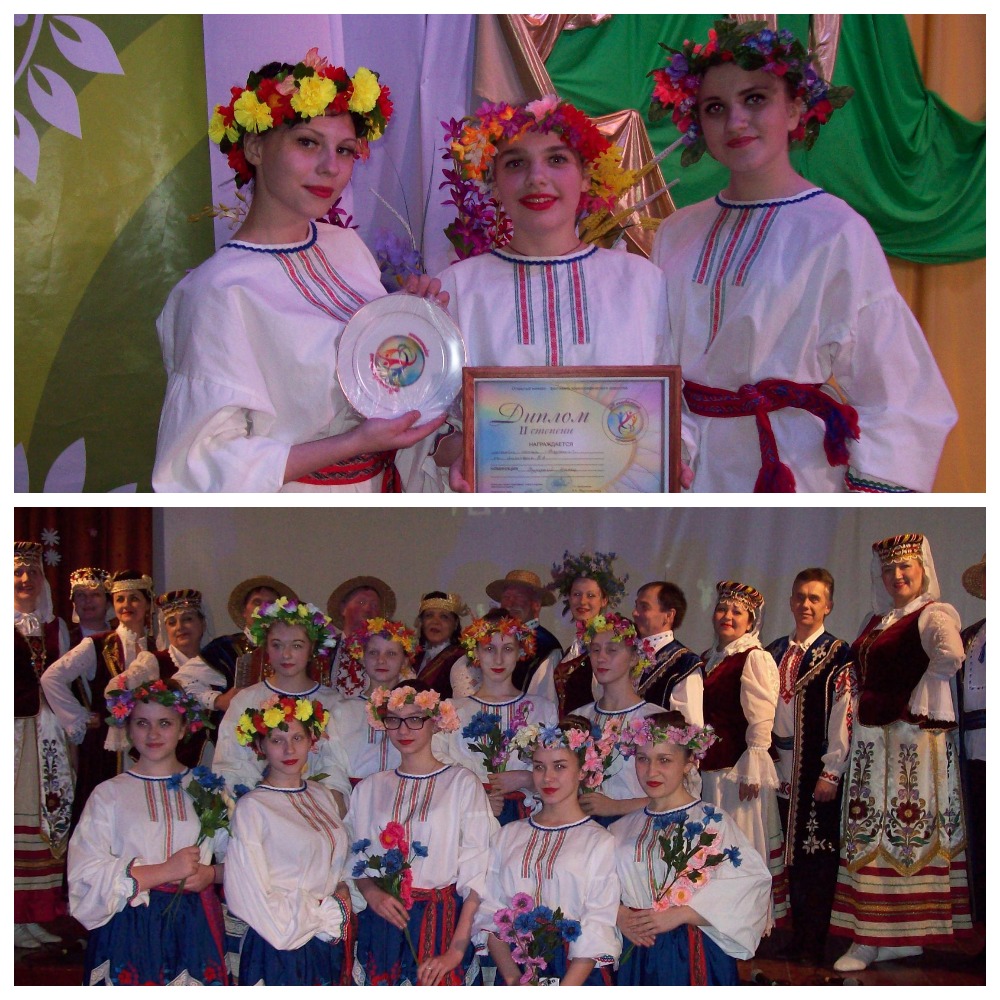 